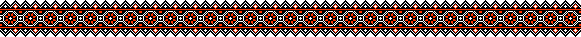 SPONSORS/СПОНСОРИ:PLATINUM/ПЛАТИНОВІ:Selfreliance FoundationDolynka UA-USA Consulting MG Logistics - MGLPatriot Transport, IncDIAMOND/ДІАМАНТОВІ:Natalie Acevedo-Solutions Financial Mort. CoAlexandra Foods, IncBruno Realty – Regency PlazaDeli 4 YouMeest KarpatyMK ElectricVista Trans Holding, IncGOLD/ЗОЛОТІ:Angel Smile - Dr. Vasyl BaranovskyComprehensive & Implant Center- Dr. Victor PavlychCORB, IncCumberland ChapelsDovbenko Insurance Agency The Heritage Foundation Muzyka & Son Funeral HomeStefania’s European Food MarketUkrainian Catholic Education FoundationUkrainian Independent RadioUkrainian Wave Radio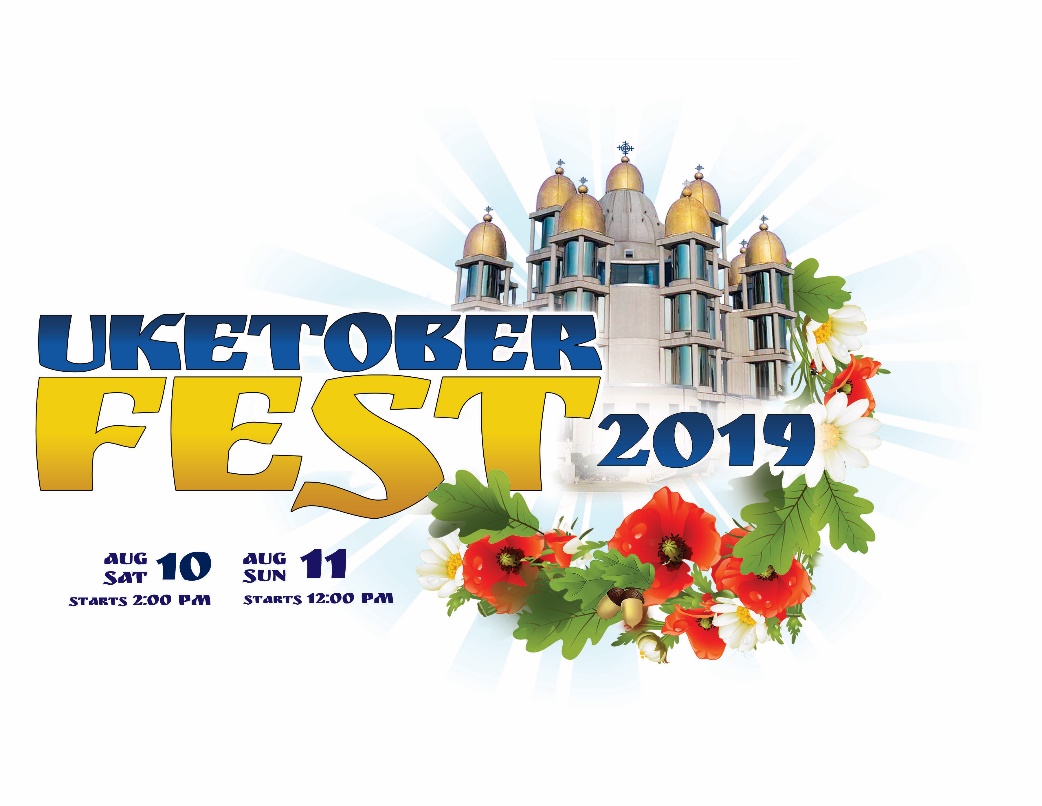 St. Joseph the Betrothed Ukrainian Catholic Church 5000 N. Cumberland Ave,     Chicago, IllinoisSaturday, August 10, 20192:00  Welcome –Prayer and Color GuardChildren’s Program: (Vyshyvanka, Nadiya, Elegia, Dzerelo Talantiv, UKIDZ Models, Violin School)5:00Dnipro Ukrainian Dance Ensemble (Milwaukee, WI)Singer Diana Mytulynska (NY)Vyshyvanka School of DanceDnipro Ukrainian Dance Ensemble (Milwaukee, WI)Singer Alina VitaliMMAGoal School of Boxing and KickboxingVyshyvanka School of DanceSinger Rymma MorenaDnipro Ukrainian Dance Ensemble (Milwaukee, WI)Ukrainian Saber Club & Boyovyi HopakComedian Mykhailo BoychukSinger-Songwriter Andriy BoychukSinger Halyna MazurykSinger Luba LukashevychSinger Yuriy Yaremchuk7:00X-Project (Lviv, Ukraine)Singer Oksana Mukha (Ukraine)Viktor Vynnyk and Meri (Ukraine)Субота, 10-го серпня2:00  Привіт  –Молитва і винесення прапорівДитяча програма: (Вишиванка, Надія, Елегія, Джерело Талантів, Моделі UKIDZ, Школа Скрипки)5:00Укр. Ансамбль танцю «Дніпро» (Milwaukee, WI)Співачка Діана Митулинска (NY)Школа танцю «Вишиванка»Укр. Ансамбль танцю «Дніпро» (Milwaukee, WI)Співачка Аліна ВіталіMMAGoal Школа боксу та кікбоксингуШкола танцю «Вишиванка»Співачка Римма МоренаУкр. Ансамбль танцю «Дніпро» (Milwaukee, WI)Український клуб шаблі та «Бойовий  Гопак»Гуморист Михайло БойчукСпівак Андрій БойчукСпівачка Галина МазурикСпівачка Люба ЛукашевичСпівак Юрій Яремчук7:00«X-Project» (Львів, Укр.)Співачка Оксана Муха (Укр.)Віктор Винник і «Мері» (Укр)Sunday, August 11, 201912:00 Festival OpensOpening PrayerChildren’s Program: (MMAGoal, Vyshyvanka, Nadiya, Elegia, Dzerelo Talantiv, UKIDZ Models, Violin School)4:00Karpatski Zori BandComedian Mykhailo BoychukSinger Rymma MorenaVyshyvanka School of DanceSinger-Songwriter Andriy BoychukHorlytsya Dance Ensemble           (St. Andrew’s, Bloomingdale)Singer Alina VitaliMykhailo Koloda BandVyshyvanka School of DanceSinger Marianna MyskiwHorlytsya Dance Ensemble           (St. Andrew’s, Bloomingdale)Ukrainian Saber ClubSinger Halyna MazurykSinger Luba LukashevychVyshyvanka Ukrainian Dance Ensemble6:30SPONSORS & ANNOUNCEMENTSX-Project (Lviv, Ukraine)Singer Oksana Mukha (Ukraine)Viktor Vynnyk and Meri (Ukraine)FinaleНеділя, 11-го серпня12:00 ВідкриттяМолитваДитяча програма:(MMAGoal, Вишиванка, Надія, Елегія, Джерело Талантів, Моделі UKIDZ, Школа Скрипки)4:00Муз. гурт «Карпатські зорі»Гуморист Михайло БойчукСпівачка Римма МоренаШкола танцю «Вишиванка»Співак Андрій БойчукАнсамбль танцю «Горлиця» (Св. Андрія, Bloomingdale)Співачка Аліна ВіталіМихайло Колода гуртШкола танцю «Вишиванка»Співачка Маріяна МисківАнсамбль танцю «Горлиця» (Св. Андрія, Bloomingdale)Український клуб шаблі Співачка Галина МазурикСпівачка Люба ЛукашевичУкр. Ансамбль танцю «Вишиванка»6:30СПОНСОРИ ТА ОГОЛОШЕННЯ«X-Project» (Львів, Укр.)Співачка Оксана Муха (Укр.)Віктор Винник і «Мері» (Укр)Фінал